 При невозможности организовать обучение на дому по следующим причинам: неудовлетворительные жилищно-бытовые условия, наличие в доме факторов, опасных для жизни и здоровья учителей (согласно акту обследования), администрация общеобразовательного учреждения имеет право осуществлять индивидуальное обучение в условиях данного учреждения по заявлению родителей.  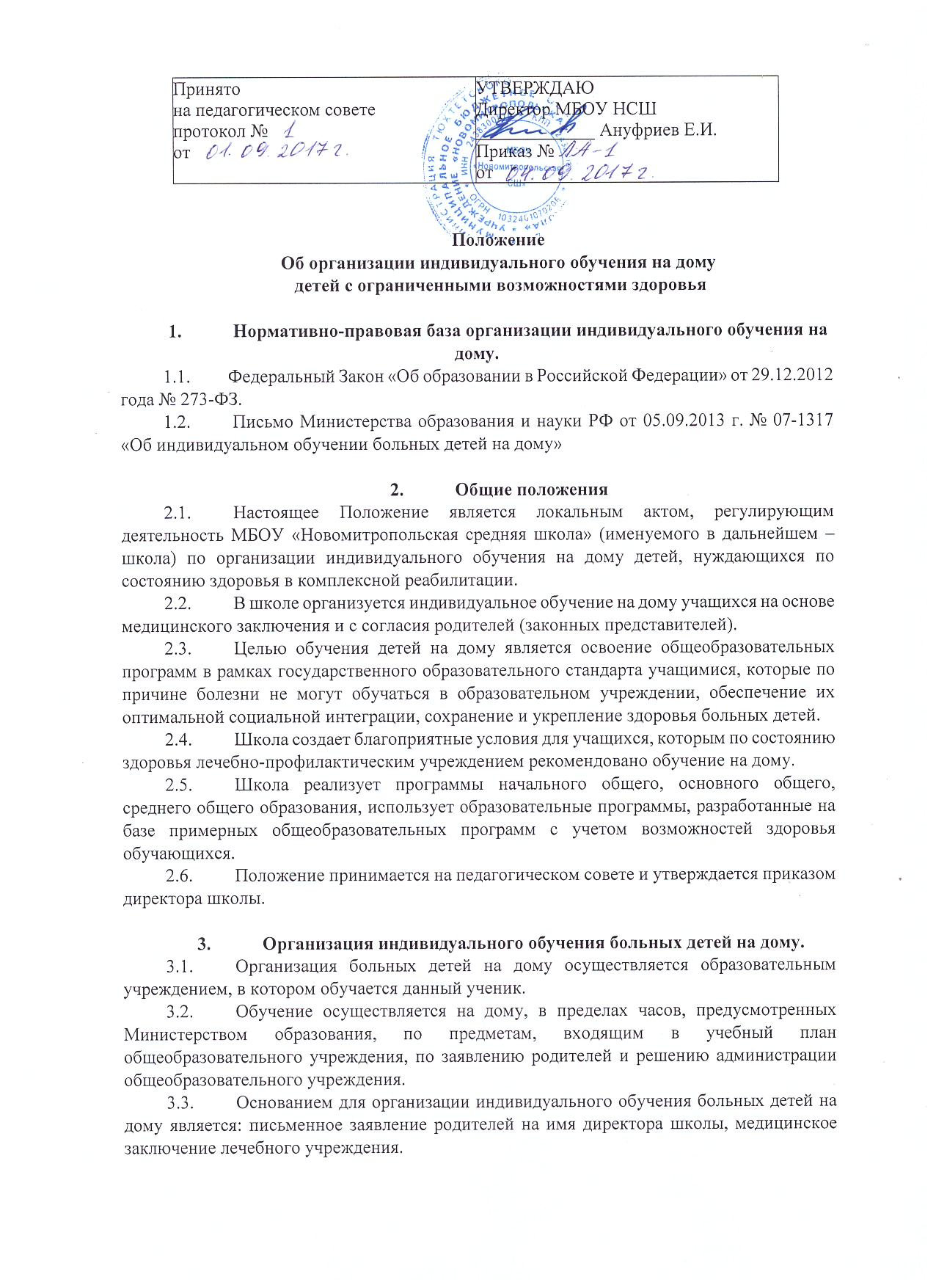  Для хронически больных детей, нуждающихся в индивидуальном обучении на дому, администрация общеобразовательного учреждения имеет право создавать группы надомного обучения.  При назначении учителей, работающих с больными детьми, преимущественно отдается учителям, работающим в данном классе.   При невозможности организовать обучение на дому больного ребенка силами своего педагогического коллектива, администрация общеобразовательного учреждения имеет право привлечь педагогических работников, не работающих в данном учреждении.  Расписание занятий составляется на основе базисного учебного плана, индивидуальных учебных планов, разрабатываемых педагогом с учетом индивидуальных особенностей ребенка, в соответствии с основными санитарно-гигиеническими требованиями, согласовывается с родителями, и утверждается руководителем общеобразовательного учреждения.  Учителем, обучающим ребенка на дому, заполняется журнал учета проведенных занятий, где записывается дата занятия, содержание изучаемого материала.  Знания детей систематически оцениваются: в журнале для надомного обучения. Оценки за четверть, год выставляются в журнале надомного обучения.  Аттестация и перевод обучающихся осуществляется в соответствии с Федеральным Законом «Об образовании в Российской Федерации» от 29.12.2014.г. № 273-ФЗ.    Контроль за организацией и осуществлением обучения больных детей на дому осуществляется администрацией школы.  4. Финансовое обеспечение индивидуального обучения больных детей на дому4.1. Индивидуальное обучение больных детей на дому предоставляется обучающимся бесплатно в пределах регламентируемых часов:  1 – 4-е классы - 8 часов в неделю5 – 9-е классы -10 часов в неделю10-11-е классы -12 часов в неделю  4.2. Если период обучения больного обучающегося на дому не превышает двух месяцев или срок окончания обучения на дому из медицинских справки не ясен, то учителям производится почасовая оплата, в остальных случаях оплата учителям включается в тарификацию. 4.3. В случае болезни учителя администрация общеобразовательного учреждения, с учетом кадровых возможностей, обязана произвести замещение занятий с больным учеником другим учителем.  4.4. В случае болезни ученика учитель, труд которого оплачивается по тарификации, обязан отработать непроведенные часы. Сроки отработки согласовываются с родителями.  4.5. Администрация общеобразовательного учреждения представляет в бухгалтерию приказ, если проведение занятий с больным учеником прекращается раньше срока для снятия учебной нагрузки.   5. Участники образовательного обучения5.1. Участники образовательного процесса: обучающиеся, педагогические работники, родители обучающихся.  5.2. Права обучающегося: на получение образования в соответствии с государственным стандартом;  вносить предложения по совершенствованию образовательного процесса в администрацию общеобразовательного учреждения;  на уважение своего человеческого достоинства, свободу совести и информации, свободное выражение собственных взглядов и убеждений;  на моральное поощрение за успехи в учении;  на бесплатное пользование библиотечно-информационными ресурсами библиотек.  5.3. Обязанности обучающегося: соблюдать требования общеобразовательного учреждения;  добросовестно учиться, стремиться к сознательному и творческому освоению общеобразовательных программ; уважать честь и достоинство работников общеобразовательного учреждения;  соблюдать расписание занятий;  находиться в часы, отведенные для занятий, дома;  вести дневник.  5.4. Права родителей (законных представителей): защищать законные права ребенка; обращаться для разрешения конфликтных ситуаций к администрации школы; присутствовать на уроках с разрешения администрации школы; вносить предложения по составлению расписания занятий, по включению в пределах выделенных часов, предметов из учебного плана общеобразовательного учреждения, аргументировав необходимость, с учетом способностей и интересов ребенка.  5.5. Обязанности родителей (законных представителей): выполнять требования образовательного учреждения; поддерживать интерес ребенка к школе и образованию; ставить учителя в известность о рекомендациях врача, особенности режима; создавать условия для проведения занятий, способствующих освоению знаний; своевременно, в течение дня, информировать общеобразовательное учреждение об отмене занятий по случаю болезни и возобновлении занятий; контролировать ведение дневника, выполнение домашних заданий.  5.6. Педагогический работник имеет права, предусмотренные Федеральным Законом «Об образовании в Российской Федерации» от 29.12.2014.г. № 273- ФЗ.   5.7. Обязанности учителя: выполнять государственные программы с учетом особенностей и интересов детей; развивать навыки самостоятельной работы с учебником, справочной и художественной литературой;  знать специфику заболевания, особенности режима и организации домашних занятий;  не допускать перегрузки, составлять индивидуальные планы;  своевременно заполнять журналы учета проводимых занятий; контролировать ведение дневника учеником.  систематически вносить данные об успеваемости обучающегося в журнал надомного обучения.  5.8. Обязанности классного руководителя: согласовывать с учителями, обучающимися ребенка, родителями расписание занятий;  поддерживать контакт с обучающимися и родителями, выявлять привычки, особенности и состояние здоровья больных детей;  контролировать ведение дневника, классного журнала;  своевременно вносить информацию об обучающихся в классный журнал. 5.9. Обязанности администрации: контролировать выполнение учебных программ, методику индивидуального обучения, аттестацию обучающихся, оформление документации не реже 1 раза в четверть;  контролировать своевременность проведения занятий на дому, ведение журнала надомного обучения;  обеспечивать своевременный подбор учителей; после получения от родителей необходимых документов (заявление, справка) организовать индивидуальное обучение больного ребенка на дому.  6. Порядок управления образовательным процессом6.1. Общее руководство образовательным процессом в форме индивидуального обучения на дому осуществляется администрацией школы. 6.2. В компетенцию администрации образовательного учреждения входят следующие управленческие действия: принятие решения об организации образовательного процесса; разработка и утверждение локального акта школы; контроль за организацией и осуществлением образовательного процесса.  7. Оформление журнала надомного обучения7.1. На каждого учащегося оформляется журнал надомного обучения, куда заносятся даты и темы занятий в соответствии с расписанием и календарно-тематическим планированием.  8. Документация8.1. При организации обучения больных детей на дому общеобразовательное учреждение должно иметь следующие документы: Заявление родителей. Справка медицинского учреждения. Расписание занятий на каждого обучающегося, утвержденное директором школы.  Учебный план на каждого обучающегося.Журнал надомного обучения.   